Publicado en Barcelona el 26/01/2023 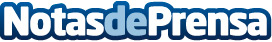 Un estudio de Seeders Agency revela cuáles son los presidentes autonómicos más populares en redes socialesTodo el mundo conoce la repercusión que tienen los presidentes autonómicos en el plano político nacional. Sin embargo, no es habitual estar al día sobre quiénes son los políticos españoles con más seguidores en las redes sociales o cuál es el sueldo anual que cobran. Por ello, la agencia de marketing digital Seeders Agency ha llevado a cabo un estudio que resuelve todas estas incógnitasDatos de contacto:Blanca Iglesias626902026Nota de prensa publicada en: https://www.notasdeprensa.es/un-estudio-de-seeders-agency-revela-cuales-son Categorias: Nacional Marketing Sociedad E-Commerce http://www.notasdeprensa.es